PENGARUH TINGKAT PENDIDIKAN ORANG TUA TERHADAP PEMBIASAAN PELAKSANAAN SHALAT LIMA WAKTU BAGI ANAK-ANAK DI DESA ASAKI KECAMATAN LAMBUYA KABUPATEN KONAWE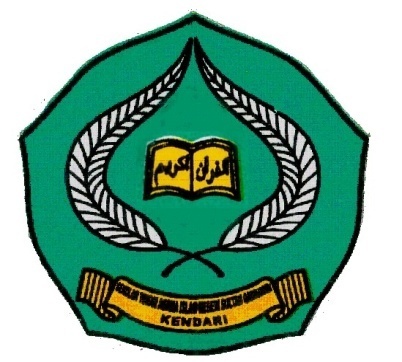 Skripsi Diajukan untuk Memenuhi Salah Satu Syarat Mencapai Gelar Sarjana Pendidikan Islam pada Program Studi Pendidikan Agama IslamOleh :IRFA DIAN SURAHMAD08 01 01 01 155JURUSAN TARBIYAHSEKOLAH TINGGI AGAMA ISLAM NEGRI (STAIN)SULTAN QAIMUDDINKENDARI 2013PERNYATAAN KEASLIAN SKRIPSIDengan penuh kesadaran, penulis yang bertanda tangan di bawah ini menyatakan bahwa skripsi ini benar-benar hasil karya penulis sendiri. Jika dikemudian hari terbukti bahwa skripsi ini merupakan duplikat, tiruan, plagiat, atau dibuat dan dibantu  orang lain secara keseluruhan atau sebagian maka skripsi dan gelar yang diperoleh karenanya batal demi hukum.Kendari,        Januari 2013PenulisIRFA DIAN SURAHMADNIM. 08 01 01 01 155PENGESAHAN SKRIPSI	Skripsi yang berjudul “ Pengaruh Tingkat Pendidikan Orang Tua Terhadap Pembiasaan Pelaksanaan Shalat Lima Waktu bagi Anak-Anak di Desa Asaki Kecamatan Lambuya Kabupaten Konawe” yang disusun oleh Irfa Dian Surahmad NIM : 08 01 01 01 155. Mahasiswa Program Studi Pendidikan Agama Islam, Jurusan Tarbiyah, Sekolah Tinggi Agama Islam Negeri (STAIN) Sultan Qaimuddin Kendari, telah diuji dan dipertahankan dalam ujian skripsi (Munaqasyah) yang diselenggarakan pada hari Jumat, 21 Desember 2012 bertepatan dengan Tanggal 07 Safar 1432 H dan dinyatakan telah diterima sebagai salah satu syarat memperoleh gelar sarjana Pendidikan Islam pada Program Studi Pendidikan Agama Islam dengan beberapa perbaikan.                     21 Desember 2012Kendari,                     07 Safar 1432 HDEWAN PENGUJIKetua	: Dr. Abdul Kadir, M. Pd.	(.......................................)Sekretaris 	: Aliwar, S.Ag., M. Pd.	(.......................................)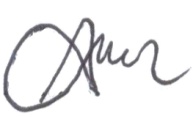 Anggota	: Drs. Amri, M.Th.I.	(.......................................)	Anggota	: Drs. H. Herman, M. Pd.I.	(.......................................)Anggota	: Raehang, S. Ag., M. Pd.I.	(.......................................)Diketahui Oleh :Ketua STAINSultan QaimuddinDr. H. Nur Alim, M. Pd.Nip. 19650504 199103 1 005KATA PENGANTARبسم الله الرحمن الرحيمالحمد الله  والسلاة  واسلام  على رسول الله و على اله وصحبه  اجمعين، أما بعدPuji dan syukur penulis panjatkan kehadirat Allah SWT., atas segala rahmat dan hidayahNya, sehingga penulis dapat menyelesaikan skripsi dengan judul “Pengaruh Tingkat Pendidikan Orang Tua Terhadap Pembiasaan Pelaksanaan Shalat Lima Waktu Bagi  Anak-Anak Di Desa Asaki Kecamatan Lambuya  Kabupaten Konawe” tepat pada waktunya. Salawat serta salam semoga tetap tercurahkan kepada Nabi Muhammad SAW., tabi-tabiin, para sahabat yang selalu memperjuangkan dan menegakkan ajaran Islam hingga sekarang ini.Dalam menyusun skripsi ini tidak terlepas dari bantuan berbagai pihak baik bantuan berupa moril maupun material. Untuk itu pada kesempatan ini penulis menyampaikan terima kasih dan penghargaan kepada :Ayahanda Djaharudin Matau dan Ibunda Dra. Sulwiah yang senantiasa mencurahkan kasih sayang, nasihat, dan doa kepada penulis, selama penulis menempuh studi di almamater tercinta STAIN Kendari;Dr. H. Nur Alim, M.Pd., selaku Ketua STAIN Kendari, Para Pembantu Ketua, Dosen dan segenap Karyawan STAIN Kendari atas segala saran dan bantuannya yang diberikan kepada penulis selama penulis menempuh proses akademik di STAIN Kendari;Ibu Dra. Hj. Kuraeda, M. Ag selaku Ketua Jurusan Tarbiyah STAIN Kendari yang tak henti-henti memberikan motivasi kepada penulis dalam menempuh studi di STAIN Kendari;Bapak Aliwar, S. Ag., M.Pd., selaku Ketua Program Studi Pendidikan penulis yang telah membantu dalam pengajuan judul skripsi penulis;Bapak Dr. Abdul Kadir, M.Pd., dan Drs. Amri, M. Th.I selaku Pembimbing I dan II yang senantiasa meluangkan waktunya untuk membimbing penulis sehingga penulisan skripsi ini selesai tepat pada waktunya;Ibu Raehang, S. Ag., M. PdI., selaku Kepala Perpustakaan STAIN Kendari beserta Stafnya yang telah berkenaan memberikan bantuan kepada penulis berupa referensi-referensi yang berkaitan dengan judul skripsi ini;Bapak Akhiruddin, A. Ma., selaku Kepala Desa Asaki Kecamatan Lambuya yang telah memberikan izin kepada peneliti untuk meneliti di Desa Asaki;Istriku Hisran dan Anakku Fahmi Frananda Alfarobbi Murhum sebagai sumber inspirasi, imajinasi, dan motivasiku dalam menempuh studi di STAIN Kendari;Kawan-Kawan Mahasiswa Angkatan 2007 dan 2008, Rahman Aswad, Hasriani, La Hana, Dewi Sartika, Arjun Setiawan, Akrab, Abdi, Tamrin, Rinto Masrin, serta yang lainnya yang tidak dapat penulis sebutkan satu persatu. Semoga kebersamaan kita tetap terjalin sampai kapan pun;Semua pihak yang tidak bisa penulis sebutkan satu persatu.Semoga segala jasa pihak-pihak yang penulis sebutkan di atas diterima sebagai amal dan mendapatkan pahala dari Allah, SWT. Penulis menyadari bahwa skripsi ini masih jauh dari kesempurnaan. Oleh karena itu, penulis mengharapkan kritik dan saran kepada para pembaca dalam rangka perbaikan selanjutnya. Penulis berharap hasil penelitian ini dapat bermanfaat bagi penulis dan pembaca dalam memahami Pengaruh Tingkat Pendidikan Orang Tua Terhadap Pembiasaan Pelaksanaan Shalat Lima Waktu Bagi  Anak-Anak.Kendari,     November 2012Penulis,IRFA DIAN SURAHMADNIM. 08 01 01 01 155DAFTAR ISI	 HalamanHALAMAN JUDUL	iPERNYATAAN KEASLIAN SKRIPSI	iiPENGESAHAN SKRIPSI	iiiKATA PENGANTAR	ivDAFTAR TABEL	vDAFTAR ISI	viABSTRAK	xBAB I  PENDAHULUAN	1Latar Belakang	1Batasan dan Rumusan Masalah	5Batasan Masalah	5Rumusan Masalah	5Definisi Operasional	5Tujuan Penelitian	6Hipotesis	6Manfaat Penelitian	6Manfaat Teoritis	6Manfaat Praktis	7BAB II TINJAUAN PUSTAKA	8Deskripsi Tingkat Pendidikan	8Pengertian Tingkat Pendidikan	8Definisi Pendidikan Orang Tua	10Pengertian Tingkat Pendidikan Orang Tua	13Deskripsi Tentang Pembiasaan Sholat Lima Waktu	14BAB III METODE PENELITIAN	19Jenis Penelitian	19Waktu dan Tempat Penelitian	19Populasi dan Sampel	19Populasi	19Sampel	19Variabel Penelitian	20Teknik Pengumpulan Data	20Kisi – Kisi Instrumen Penelitian	21Teknik Analisis Data	22BAB IV HASIL PENELITIAN	26Deskripsi Umum Lokasi Penelitian	26Sejarah Terbentuknya Desa Asaki	26Kondisi Umum Desa Asaki	27Visi dan Misi Desa Asaki	29Tingkat Pendidikan Orang Tua di Desa Asaki Kecamatan Lambuya Kabupaten Konawe	33Pembiasaan Pelaksanaan Shalat Lima Waktu Bagi Anak-Anak di Desa Asaki Kecamatan Lambuya Kabupaten Konawe	41Indeks Pengaruh Tingkat Pendidikan Orang Tua Terhadap Pembiasaan Pelaksanaan Shalat Lima Waktu Bagi Anak-Anak di Desa Asaki Kecamatan Lambuya Kabupaten Konawe	53BAB V PENUTUP	59Kesimpulan	59Saran	60DAFTAR PUSTAKA	61LAMPIRAN-LAMPIRANDAFTAR TABELNomor                                                                                                        HalamanKisi-Kisi Instrumen Penelitian	21Jumlah Penduduk Sesuai dengan Dusun	28Tingkat Pendidikan di Desa Asaki	29Data Hasil Proses Pengkajian Desa Asaki Berdasarkan Urusan Wajib dan Pilihan	30Distribusi Frekuensi Tingkat Pendidikan Rendah	35Distribusi Frekuensi Orang Tua yang Berpendidikan Tinggi	36Distribusi Frekuensi Orang Tua yang Tamat di SD/MI	38Distribusi Frekuensi Orang Tua yang Tamat SMP/MTs	39Hasil Olahan Quisioner (Variabel X) Tingkat Pendidikan Orang Tua di Desa Asaki Kecamatan Lambuya Kabupaten Konawe	40Distribusi Frekuensi Pembiasaan Shalat Lima Waktu Tepat Waktu Bagi Anak-Anak	44Distribusi Frekuensi Tentang Orang Tua Membiasakan Anak-Anaknya berwudhu Sebelum Shalat Lima Waktu	45Distribusi Frekuensi Pembiasaan Anak Berniat setiap Melaksanakan Shalat Lima Waktu	46Distribusi Frekuensi Pembiasaan Anak Membaca Bacaan Shalat Lima Waktu Secara Tepat	47Distribusi Frekuensi Pembiasaan Anak Melakukan Gerakan-Gerakan Shalat Lima Waktu Secara Tepat	48Distribusi Frekuensi Pembiasaan Anak Berdoa Setelah Melaksanakan Shalat Lima Waktu	49Distribusi Frekuensi Pembiasaan Anak Memahami Makna Mendirikan Shalat Lima Waktu	50Hasil Olahan Quisioner (Variabel Y) Pembiasaan Pelaksanaan Shalat Lima Waktu Bagi Anak-Anak di Desa Asaki Kecamatan Lambuya Kabupaten Konawe	52Hasil Olahan Quisioner (Variabel X dan Y) Pengaruh Tingkat Pendidikan Terhadap Pembiasaan Pelaksanaan Shalat Lima Waktu Bagi Anak-Anak di Desa Asaki Kecamatan Lambuya Kabupaten Konawe	53Interpretasi Koefisien Korelasi Nilai r	57ABSTRAKIrfa Dian Surahmad, NIM. 08 01 01 01 155. Pengaruh Tingkat Pendidikan Orang Tua Terhadap Pembiasaan Shalat Lima Waktu Bagi Anak-Anak di Desa Asaki Kecamatan Lambuya Kabupaten Konawe. (Dibimbing oleh Dr. Abd. Kadir,M.Pd dan Drs. Amri, M.ThI)Skripsi ini mengungkapkan tentang pengaruh tingkat pendidikan orang tua terhadap pembiasaan pelaksanaan shalat lima waktu bagi anak-anak di Desa Asaki Kecamatan Lambuya Kabupaten Konawe. Rumusan masalah dalam penelitian ini adalah apakah terdapat pengaruh tingkat pendidikan orang tua terhadap pembiasaan pelaksanaan shalat lima waktu bagi anak-anak. Tujuan penelitian ini, yakni mendeskripsikan jenjang atau tingkat pendidikan orang tua dan mendeskripsikan pengaruh tingkat pendidikan orang tua terhadap pembiasaan pelaksanaan shalat lima waktu bagi anak-anak di Desa Asaki, Kecamatan Lambuya, Kabupaten Konawe. Jenis penelitian dalam penelitian ini yaitu deskriptif kuantitatif. Populasi dalam penelitian ini berjumlah 289 KK sedangkan sampelnya berjumlah 30 KK. Pilihan jawaban yang terdapat dalam penelitian ini meliputi selalu, sering, kadang-kadang, dan tidak pernah.Hasil penelitian menunjukkan 30 responden memiliki tingkat pendidikan yang rendah dan keseluruhan responden tidak pernah mengenyam pendidikan tinggi. Keseluruhan responden menunjukkan bila mereka mampu menyelesaikan pendidikan dari tingkat SD/MI sampai SMP/MTs. Selanjutnya, hasil penelitian tentang pembiasaan pelaksanaan shalat lima waktu menunjukkan bila jawaban responden tentang pembiasaan shalat lima waktu tepat pada waktunya, yakni 40%, 20%, 26,7%, dan 13,3%. Pembiasaan berwudhu sebelum shalat lima waktu adalah 40%, 6,7%, 40%, 13,3%. Pembiasaan anak berniat setiap akan melaksanakan shalat lima waktu, yakni 33,3%, 0%, 53,4%, dan 13,3%. Pembiasaan anak membaca bacaan shalat lima waktu secara tepat meliputi 20%, 0%, 30%, dan 50%. Pembiasaan anak melakukan gerakan-gerakan shalat lima waktu secara tepat yakni 23,3 %, 0%, 6,7%, dan 70%. Pembiasakan anak-anak berdoa setelah melaksanakan shalat lima waktu adalah 0%, 56,7%, 43,3%, dan 0%. Pembiasaan anak memahami makna mendirikan shalat lima waktu, yaitu 0%, 0%, 26,7%, dan 73,3%. Selain itu, besarnya sumbangan veriabel X terhadap Y dengan rumus KP = r2 x 100%. KP = 0,1492 x 100%. KP = 0,062431 x 100%.KP = 6,243%. Jadi besarnya sumbangan X sebesar 6, 243%. Artinya, tingkat pendidikan orang tua masih rendah memberikan kontribusi terhadap pembiasaan pelaksanaan shalat lima waktu bagi anak-anak di Desa Asaki Kecamatan Lambuya Kabupaten Konawe sebesar  6, 243% dan sisanya 93,757% ditentukan oleh variabel lain. 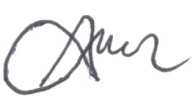 